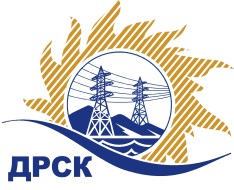 Акционерное Общество«Дальневосточная распределительная сетевая  компания»(АО «ДРСК»)Протокол заседания комиссии по вскрытию конвертов, поступивших на запрос предложений № 752663г. БлаговещенскСПОСОБ И ПРЕДМЕТ ЗАКУПКИ: Открытый запрос предложений «Инструмент (строительный, бензоинструмент, пневмоинструмент)» закупка 134ПРИСУТСТВОВАЛИ: Два члена  постоянно действующей Закупочной комиссии АО «ДРСК» 2 уровня   Информация о результатах вскрытия конвертов:В адрес Организатора закупки поступило 3 (три) заявки (-ок,-ка) на участие в закупке, конверты с которыми были размещены в электронном виде на Торговой площадке Системы www.b2b-energo.ru. Вскрытие конвертов было осуществлено в электронном сейфе Организатора закупки на Торговой площадке Системы www.b2b-energo.ru автоматически.Дата и время начала процедуры вскрытия конвертов с заявками на участие в закупке: 09:00 (время московское) 28.12.2016 г.   Сделано 3 (три) ставки. Место проведения процедуры вскрытия конвертов с заявками участников: Торговая площадка Системы www.b2b-energo.ruВ конвертах обнаружены заявки следующих участников закупки:Решили: Утвердить протокол заседания закупочной комиссии по вскрытию конвертов, поступивших на открытый   запрос предложений.Ответственный секретарь Закупочной комиссии 2 уровня АО «ДРСК»	               М.Г. ЕлисееваИсп. Ирдуганова И.Н.397-147irduganova-in@drsk.ru№ 101/МЭ-В28.12.2016 г.№Наименование участника и его адресПредмет заявки на участие в запросе предложений1ООО "ЭХО" (117403, г. Москва, ул. Булатниковская, д. 20, стр. 2)Заявка, подана 27.12.2016 в 08:10
Цена: 5 221 622,20 руб. (цена без НДС: 4 425 103,56 руб.)2ООО "ПИРС" (РФ, 195196, Санкт-Петербург, ул. Таллинская, дом 7, литера "О", офис 401)Заявка, подана 26.12.2016 в 15:37
Цена: 5 228 081,98 руб. (цена без НДС: 4 430 577,95 руб.)3ООО "ИНТЕХ" (630083, Россия, Новосибирская обл., г. Новосибирск, ул. Большевистская, д. 131, оф. 707)Заявка, подана 26.12.2016 в 09:27
Цена: 6 199 272,73 руб. (цена без НДС: 5 253 620,96 руб.)